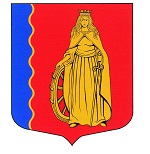 МУНИЦИПАЛЬНОЕ ОБРАЗОВАНИЕ«МУРИНСКОЕ ГОРОДСКОЕ ПОСЕЛЕНИЕ»ВСЕВОЛОЖСКОГО МУНИЦИПАЛЬНОГО РАЙОНАЛЕНИНГРАДСКОЙ ОБЛАСТИАДМИНИСТРАЦИЯПОСТАНОВЛЕНИЕ                .2022                                                                                             № _____   г. МуриноВ соответствии со ст.179 Бюджетного кодекса Российской Федерации, Федеральным законом от 06.10.2003 №131-ФЗ «Об общих принципах организации местного самоуправления в Российской Федерации», решением совета депутатов от 15.12.2021 № 184 «О бюджете муниципального образования «Муринское городское поселение» Всеволожского муниципального района Ленинградской области на 2022 год и на плановый период 2023 и 2024 годов» администрация МО «Муринское городское поселение» Всеволожского муниципального района Ленинградской областиПОСТАНОВЛЯЕТ:1.	Внести в муниципальную программу «Развитие культуры в муниципальном образовании «Муринское городское поселение» Всеволожского муниципального района Ленинградской области на 2021–2024 годы», утверждённую постановлением администрации от 30.12.2021 
№ 350, (далее – муниципальная программа) следующие изменения:В таблице паспорта муниципальной программы строку «Финансовое обеспечение муниципальной программы – всего, в том числе по годам» изложить в следующей редакции: Раздел 7 паспорта муниципальной программы «Обоснование объема ресурсного обеспечения муниципальной программы» изложить в следующей редакции:«Финансирование программы осуществляется в соответствии с действующим законодательством, планом мероприятий программы и условиями договоров, заключённых в рамках программы, а также проведённых конкурсах, согласно ФЗ-44 от 21 июля 2014 года.При несоответствии, утверждённых местным бюджетом и запланированных программой объёмов финансирования, заказчик обеспечивает корректировку программы.В ходе реализации программы могут привлекаться дополнительные источники финансирования, а именно: средства областного бюджета, коммерческих и общественных организаций, а также иные безвозмездные поступления. Финансовые ресурсы, необходимые для реализации программы в 2021–2024 годах соответствуют предельным объемам бюджетных ассигнований на 2021–2024 годы и представлены в Таблице 5.Объем бюджетных ассигнований на реализацию программы составляет 33 982,92 тысяч рублей, в том числе по годам:Главным распорядителем бюджетных средств по программе является администрация муниципального образования «Муринское городское поселение» Всеволожского муниципального район Ленинградской области.».В таблице паспорта подпрограммы «Культурно-досуговая деятельность» строку «Финансовое обеспечение муниципальной программы – всего, в том числе по годам» изложить в следующей редакции:В таблице паспорта подпрограммы «Организация библиотечного обслуживания населения» строку «Финансовое обеспечение муниципальной программы – всего, в том числе по годам» изложить в следующей редакции:Изложить таблицу 2 паспорта муниципальной программы «Сведения о показателях (индикаторах) муниципальной программы и их значениях» в новой редакции согласно приложению № 1 к настоящему постановлению.Изложить таблицу 5 паспорта муниципальной программы «План реализации муниципальной программы» в новой редакции согласно приложению № 2 к настоящему постановлению.2.	Опубликовать настоящее постановление в газете «Муринская панорама» и на официальном сайте муниципального образования «Муринское городское поселение» Всеволожского муниципального района Ленинградской области в информационно-телекоммуникационной сети Интернет.3.	Настоящее постановление вступает в силу со дня его подписания.4.	Контроль за исполнением настоящего постановления возложить на заместителя главы администрации Лёвину Г.В.Глава администрации    					 	            А.Ю. БеловО внесении изменений в муниципальную программу «Развитие культуры в муниципальном образовании «Муринское городское поселение» Всеволожского муниципального района Ленинградской области на 2021–2024 годы», утверждённую постановлением администрации от 30.12.2021 № 350Финансовое обеспечение муниципальной программы – всего, в том числе по годам Финансирование программы осуществляется из бюджета муниципального образования «Муринское городское поселение» Всеволожского муниципального района Ленинградской области.Финансовые средства ежегодно уточняются и пересматриваются с учетом имеющихся возможностей.ГодСумма (тыс. рублей)20214 940,0020229 368,6920239 837,1320249 837,10Финансовое обеспечение муниципальной программы – всего, в том числе по годам Финансирование программы осуществляется из бюджета муниципального образования «Муринское городское поселение» Всеволожского муниципального района Ленинградской области.Финансовые средства ежегодно уточняются и пересматриваются с учетом имеющихся возможностей.Финансовое обеспечение муниципальной программы – всего, в том числе по годам Финансирование подпрограммы осуществляется из бюджета муниципального образования «Муринское городское поселение» Всеволожского муниципального района Ленинградской области.Финансовые средства ежегодно уточняются и пересматриваются с учетом имеющихся возможностей.